Supplementary fileSupplementary Figure LegendsFigure S1. Phylogenetic analysis of Parametarhizium and 34 genera in Clavicipitaceae.Figure S2. Colonies of Parametarhizium changbaiense and Parametarhizium hingganense on different media. (A-C) P. changbaiense colonies (front left side, reverse right side) on Sabouraud dextrose agar with yeast extract (SDAY), Malt extract powder (MEA), and Oatmeal agar (OA). (D-F) P. hingganense colonies (front left side, reverse right side) on SDAY, MEA, and OA.Figure S3. Cadavers caused by Parametarhizium changbaiense and Parametarhizium hingganense. (A,B) Monolepta hieroglyphica and Callosobruchus chinensis infected by P. changbaiense. (C,D) Mo. hieroglyphica and C. chinensis infected by P. hingganense.Supplementary Table listTable S1. Primers information for 7 DNA sequencesTable S2. List of specimens and GenBank accession numbers of sequences used in this studyTable S3. Sequence similarity analyses of between Parametarhizium changbaiense and its closest fungal species in GenBankTable S4. Sequence similarity analyses of between Parametarhizium hingganense and its closest fungal species in GenBankTable S5. Average conidial sizes of Parametarhizium changbaiense and Parametarhizium hingganense on different media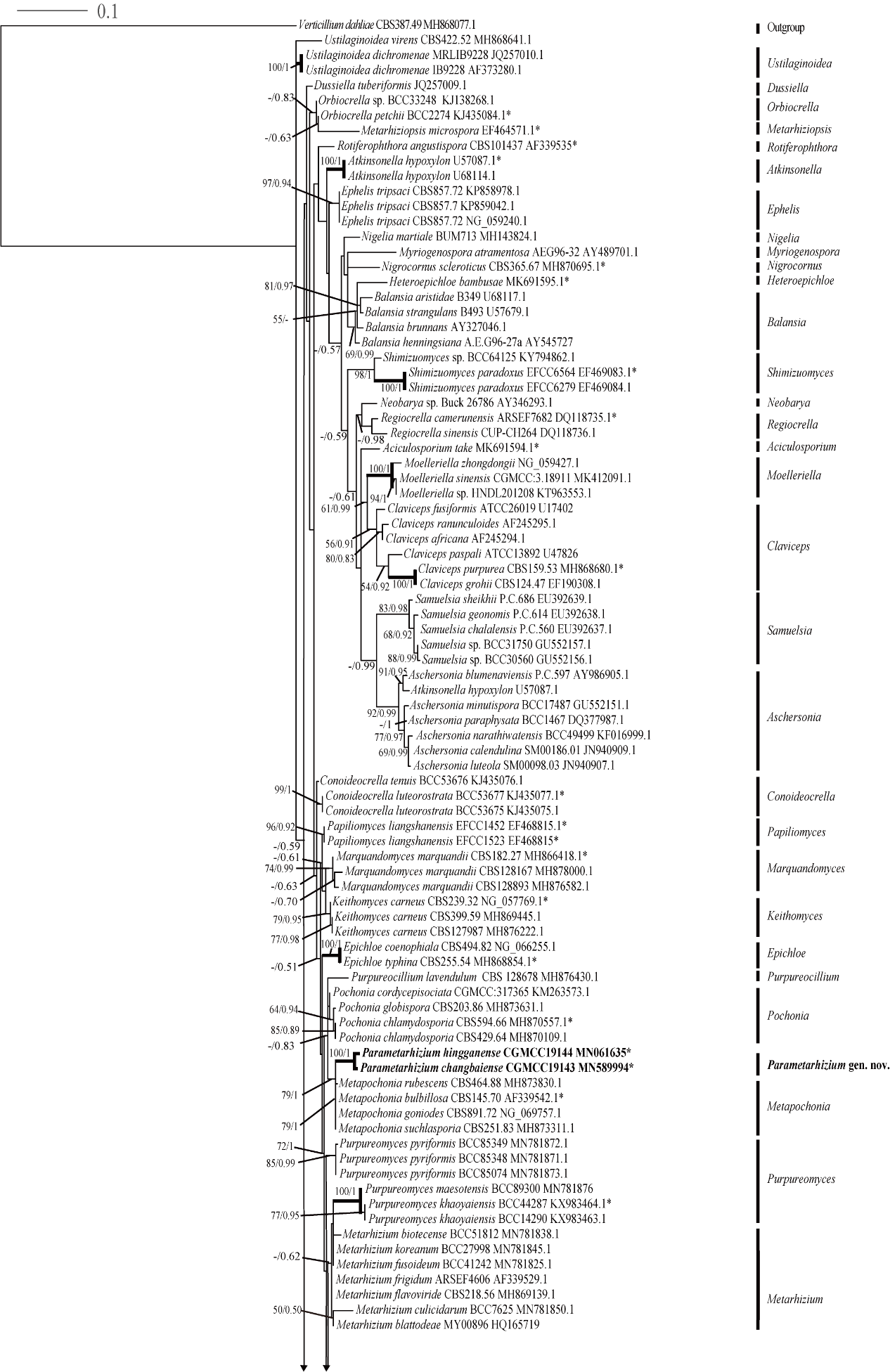 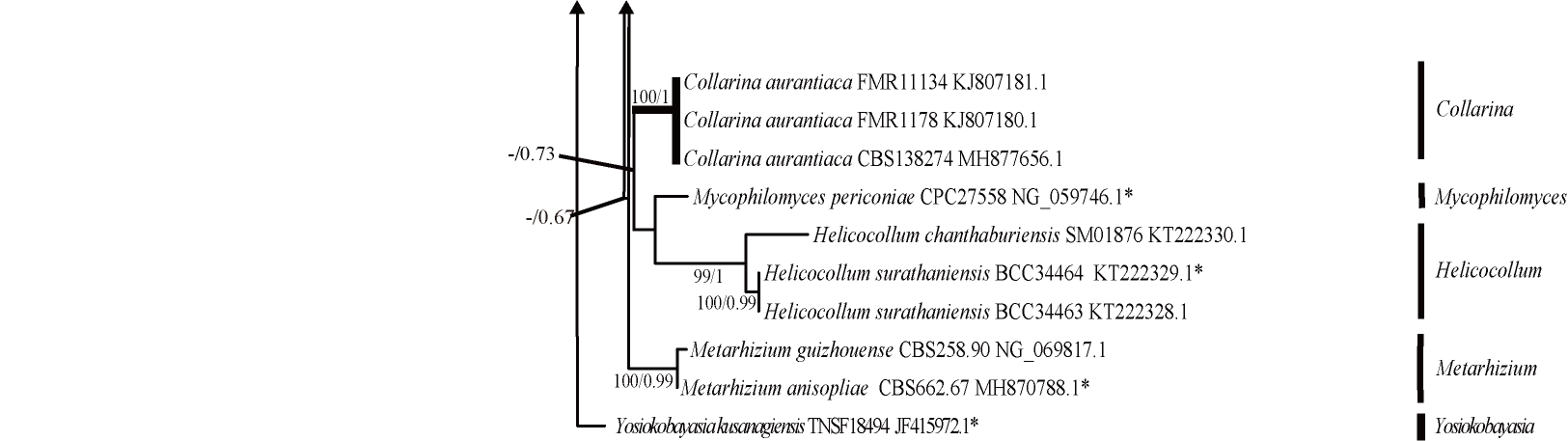 Figure S1. Phylogenetic analysis of Parametarhizium and 34 genera in Clavicipitaceae. Phylogenetic based on nuclear large subunit rDNA (LSU) using maximum likelihood as optimality criterion. ML bootstrap values / Bayesian posterior probability above 50% (MLBS)/0.5 (BPP) are shown on the nodes. *ex-type material.DescriptionThe family Clavicipitaceae (Ascomycota, Hypocreales) is a large group of fungi with 48 genera (including 6 new genera erected in 2020). To include as many genera in Clavicipitaceae as possible, a phylogenetic analysis (Supplementary Figure S1) only based on the LSU sequences from 34 genera in Clavicipitaceae was carried out. The LSU sequences of the other 14 genera are not available. The phylogenetic analysis of aligned LSU sequences used maximum-likelihood algorithm by RAxML including 1000 bootstrap replicates. A general time-reversible model (GTR) with a gamma-distributed rate variation was used in the maximum-likelihood analyses. Markov chain Monte Carlo (MCMC) was used to estimate posterior probability by MrBayes v. 3.2.4. Four simultaneous Markov chains were run for 1,000,000 generations (standard deviation of split frequencies less than 0.01) and trees were sampled every 1000 generations. The first 2000 trees representing the burn-in phase of the analysis were discarded and the remaining trees were used to determine posterior probabilities in the majority rule consensus tree.This phylogenetic analysis based on the LSU sequences also showed the Parametarhizium species (SGSF125 and SGSF355) formed a monophyletic clade whose closest clade is genus Metapochonia (belonging to formerly Metarhizium sensu lato). To infer their phylogenetic relationships between Parametarhizium and Metarhizium sensu lato, a six-gene dataset consisting of DNA fragments of [Nuclear small subunit rDNA (SSU) + LSU + TUB + TEF + RPB1 + RPB2] were used for phylogenetic analysis as shown in Figure 3.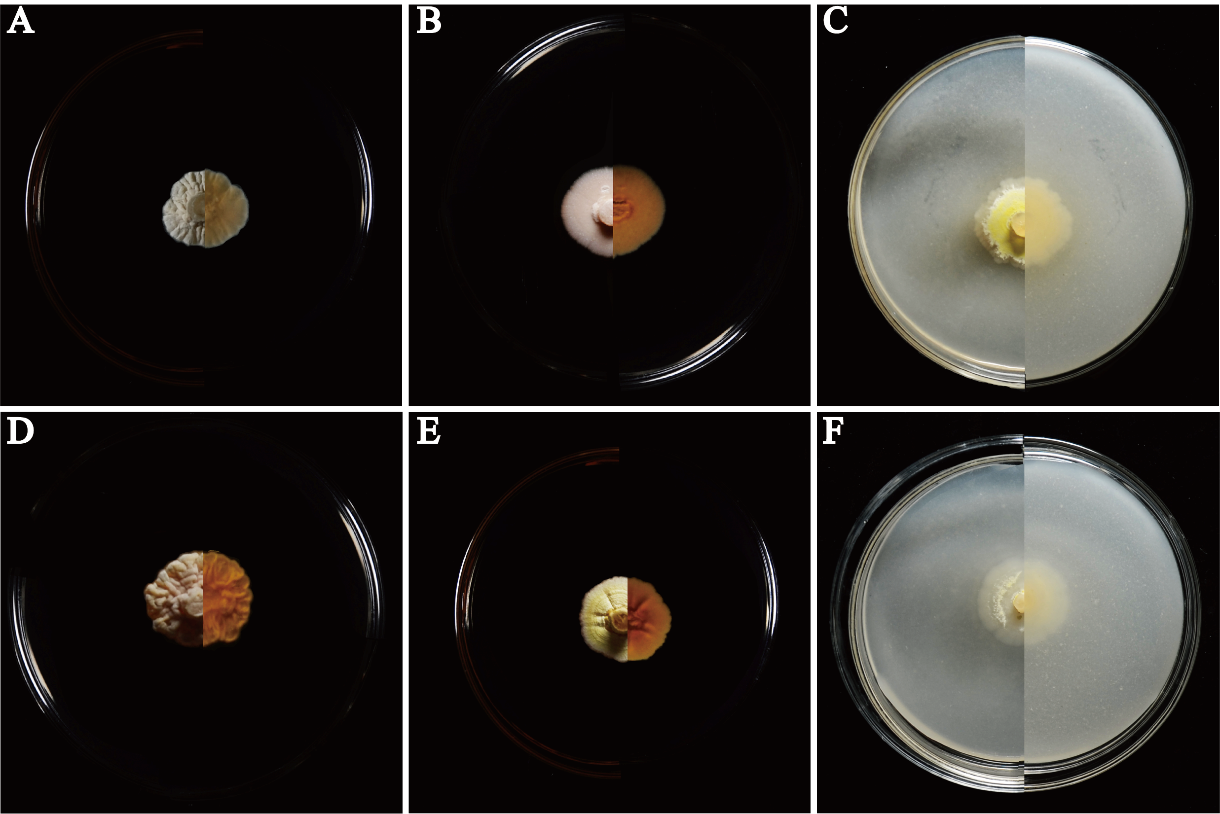 Figure S2. Colonies of Parametarhizium changbaiense and Parametarhizium hingganense on different media. (A-C) P. changbaiense colonies (front left side, reverse right side) on Sabouraud dextrose agar with yeast extract (SDAY), Malt extract powder (MEA), and Oatmeal agar (OA). (D-F) P. hingganense colonies (front left side, reverse right side) on SDAY, MEA, and OA.DescriptionThe colonies of P. changbaiense on different media are shown in Supplementary Figure S2 a-c. Colonies on SDAY (Supplementary Figure S2 a) reaching 15–17 mm, pale yellow, wrinkled, velvety, with undulate margin; reverse yellow. Colonies on MEA (Supplementary Figure S2 b) reaching 15–18 mm, white, flat; reverse brown. Colonies on OA (Supplementary Figure S2 c) reaching 18–19 mm, flat, initially white, turning lemon–yellow due to the production of conidial masses, exudate lemon yellow; reverse pale yellow.The colonies of P. changbaiense on different media are shown in Supplementary Figure S2 d-f. Colonies on SDAY (Supplementary Figure S2 d) reaching 17–20 mm, pale yellow, wrinkled, velvety, with undulate margin; reverse brown, wrinkled. Colonies on MEA (Supplementary Figure S2 e) reaching 15–18 mm, lemon yellow, radially sulcate, velvety; reverse brown, radially sulcate. Colonies on OA (Supplementary Figure S2 f) reaching 18–19 mm, flat, initially cream, turning lemon–yellow due to the production conidial masses; reverse pale yellow.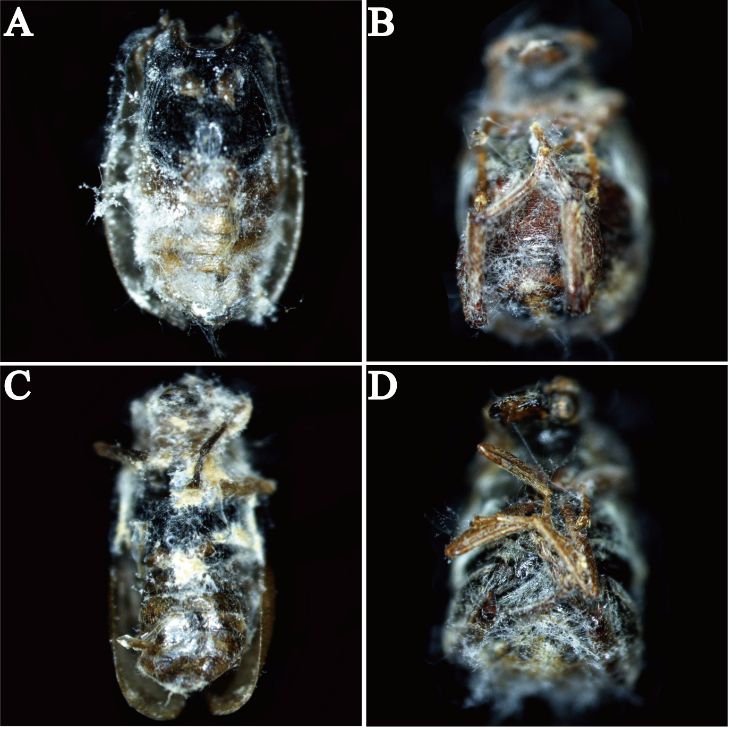 Figure S3. Cadavers caused by Parametarhizium changbaiense and Parametarhizium hingganense. (A,B) Monolepta hieroglyphica and Callosobruchus chinensis infected by P. changbaiense. (C,D) Mo. hieroglyphica and C. chinensis infected by P. hingganense.DescriptionThe external white mycelia of P. changbaiense and P. hingganense on the cadavers of Mo. hieroglyphica and C. chinensis firstly emerged from the abdomen, and then gradually surrounded the insects. In contrast to green cadavers caused by most Metarhizium spp. such as M. anisopliae and M. robertsii, the colors of cadavers caused by P. changbaiense and P. hingganense were white, respectively (Supplementary Figure S3).Table S1. Primers information for 7 DNA sequencesDescriptionThe following 7 DNA sequences containing ITS, SSU, LSU, TUB, TEF, RPB1, and RPB2 were amplified by PCR. The primers for the above sequences are shown in Supplementary Table S1, respectively.Table S2. List of specimens and GenBank accession numbers of sequences used in this studyDescriptionAll available sequences of the molecular taxonomic markers from the two new and closely related species (Metarhizium and the genera related to Metarhizium) were combined for a multigene phylogenetic analysis (Supplementary Table S2). The combined dataset with concatenated a six-gene dataset consisting of DNA fragments of the SSU 735 bp, LSU 627 bp, TUB 253 bp, TEF 766 bp, RPB1 492 bp, and RPB2 778 bp. Sequences of the genus Hypocrella was used as outgroup.Table S3. Sequence similarity analyses of between Parametarhizium changbaiense and its closest fungal species in GenBankDescriptionThe sequence similarity (Supplementary Table S3) of between Parametarhizium changbaiense and the closest fungal species in GenBank were from 80.92% (TUB) to 99.34% (SSU) by BLAST program (http://blast.ncbi.nlm.nih.gov/). According to the similarity, the closest species were Metapochonia suchlasporia, K. aciculare, Ma. marquandii, and two Metarhizium spp. including, M. flavoviride, and M. frigidum. The morphological differences between P. changbaiense and other species were compared in the main text.Table S4. Sequence similarity analyses of between Parametarhizium hingganense and its closest fungal species in GenBankDescriptionThe sequence similarity (Supplementary Table S4) of between Parametarhizium hingganense and the closest fungal species in GenBank were from 80.64% (TUB) to 99.34% (SSU) by BLAST program (http://blast.ncbi.nlm.nih.gov/). According to the similarity, the closest species were Papiliomyces liangshanensis, K. carneum, Ma. marquandii, and two Metarhizium spp. including M. flavoviride, and M. blattodeae. The morphological differences between P. hingganense and other species were compared in the main text.Table S5. Average conidial sizes of Parametarhizium changbaiense and Parametarhizium hingganense on different mediaDescriptionConidial sizes of P. changbaiense and P. hingganense on SDAY, MEA, and OA were measured (Supplementary Table S5). Their conidial sizes are close and the conidial sizes of P. hingganense are slightly smaller than P. changbaiense. Both of them are smaller < 3.3 μm than that most of Metarhizium spp. and other related species are bigger than 3.3 μm. Sequences of Parametarhizium changbaiense and P. hingganense in FASTA format >Parametarhizium changbaiense SGSF125 SSUTAGTATATTACTACTTGGATAACCGTGGTAATTCTAGAGCTAATACATGCTACAAATCCCGACTTCGGAAGGGATGTATTTATTAGATTAAAAACCAATGCCCTCTGGGCTCCTTGGTGACTCATGATAACTTCTCGAATCGCATGGCCTTGCGCCGGCGATGGTTCATTCAAATTTCTTCCCTATCAACTTTCGATGTTTGGGTAGTGGCCAAACATGGTTACAACGGGTAACGGAGGGTTAGGGCTCGACCCCGGAGAAGGAGCCTGAGAAACGGCTACTACATCCAAGGAAGGCAGCAGGCGCGCAAATTACCCAATCCCGATTCGGGGAGGTAGTGACAATAAATACTGATACAGGGCTCTTTTGGGTCTTGTAATTGGAATGAGTACAATTTAAATCCCTTAACGAGGAACAATTGGAGGGCAAGTCTGGTGCCAGCAGCCGCGGTAATTCCAGCTCCAATAGCGTATATTAAAGTTGTTGTGGTTAAAAAGCTCGTAGTTGAACCTTGGGCCTGGCTGGCCGGTCCGCCTCACCGCGTGTACTGGTCCGGCCGGGCCTTTCCCTCTGTGGAACCCCATGCCCTTCACTGGGCGTGGCGGGGAAACAGGACTTTTACTTTGAAAAAATTAGAGTGCTCCAGGCAGGCCTATGCTCGAATACATTAGCATGGAATAATGAAATAGGACGTGCGGTTCTATTTTGTTGGTTTCTAGGACCGCCGTAATGATTAATAGGGACAGTCGGGGGCATCAGTATTCAATTGTCAGAGGTGAAATTCTTGGATTTATTGAAGACTAACTACTGCGAAAGCATTTGCCAAGGATGTTTTCATTAATCAGGAACGAAAGTTAGGGGATCGAAGACGATCAGATACCGTCGTAGTCTTAACCATAAACTATGCCGA>Parametarhizium changbaiense SGSF125 ITSCCCCTCCTCTTACCGGGAGGGGTGAGCCGGACAACACGGCCCCCGCCGGAGGACCCAAACTCTTGAATTTTCGCGACTGGCTCGCGGCAGTTTGTATTCTGATTAATTCAAAACAAAATGAATCAAAACTTTCAACAACGGATCTCTTGGTTCTGGCATCGATGAAGAACGCAGCGAAATGCGATAAGTAATGTGAATTGCAGAATTCAGTGAATCATCGAATCTTTGAACGCACATTGCGCCCGCCAGTATTCTGGCGGGCATGCCTGTTCGAGCGTCATTTCAACCCTCAAGCACTGCTTGGTGTTGGGGGCCGGCGAGGTCGTCTTTCTCGACGCGCCGCCCCCGAAATGACTTGGCGGCCCCGTCGCGGCCCTTCCTCTTGCGTAGTAGCACACACCTCGCATCGGGAGCCCGACGGCGGCCACTGCCGTAAAACACCCAACTTTCTCAGAAGTTGACCTCGGATCAGGTAGGAATA>Parametarhizium changbaiense SGSF125 LSUCGTCAGAACCGCTGCGAGCCTCCACCAGAGTTTCCTCTGGCTTCACCCTATACAGGCATAGTTCACCTTCTTTCGGGTCCGGCCCCGTATGCTCTTACTCAAATCCATCCGAGAACATCAGGATCGGTCGATGATGCGCCGAAGCTCTCACCTGCGTTCACTTTCATTACGCGTAGGGGTTTGACACCCGAACACTCGCATACGAAGACGACTCCTTGGTCCGTGTTTCAAGACGGGTCGCTGATGACCATTACGCCAGCATCCATGCAGATGCGCGAACCTCAGTCCGCCCCAGGGTATTGTGCAACGGGCTATAACACTCCCGGAGGAGCCACATTCCCGAAGCCTTTATCCCCCAAGGCAAACTGATGCTGGCCTGGACCCGGCAAAGTGCACCAGCGAGAACGCTGGATGATTCACCGGGCCCAAGTCTGGTCATGAGCGCTTCCCTTTCAACAATTTCACGTACTTTTTAACCCTCTTTTCAAAGTGCTTTTCATCTTTCGATCACTCTACTTGTGCGCTATCGGTCTCTGGCCAATATTTAGCTTTAGAAGACATATACCTCCCATTTAGAGCAGCATTCCCAAACTACTCGACTCGTCGAAGGAGCTTTACAGAGGCTCGGCATCCAACCAGACGGGGCTCTCACCCTCTATGGCGTCCCGTTCCAGGGAACTCGGAAGGCGCCTCGCCAAAAGCATCCTCTGCAAATTACAACTCGGGCACCAGGTGCCAGA>Parametarhizium changbaiense SGSF125 TUBTTTCTGGCGAGCACGGTCTCGACAGCAATGGTGTCTACAATGGTACCTCTGAGCTCCAGCTGGAGCGTATGAGCGTGTACTTTAACGAGGTGAGTGATTGAACAAGCTCATTCCAAGCCAGCTATTCTCTGGCTGCATGATCGGAGCAGCCGTAGCTAAAACATCGCTAGGCCTCTGGAAACAAATATGTTCCTCGCGCTGTTCTCGTCGATCTCGAGCCGGGCACCATGGATGCCGTTCGTGCTGGTCCTTTTGGTCAGCTTTTCCGCCCTGACAACTTTGTTTTTGGCCAGTCCGGTGCTGG> Parametarhizium changbaiense SGSF125 TEFAGTTCGAGGCTGGTATCTCCAAGGATGGCCAGACTCGTGAGCACGCTCTGCTCGCCTACACCCTGGGTGTCAAGCAGCTCATCGTTGCCATCAACAAGATGGACACCACCAAGTGGTCTCAGGCCCGTTACGAGGAAATCATCAAGGAGACTTCCAACTTCATCAAGAAGGTCGGCTACAACCCCAAGACTGTTGCCTTCGTCCCCATCTCTGGTTTCCACGGCGACAACATGTTGCAGGCCTCCACCAACTGCCCCTGGTACAAGGGCTGGGAGAAGGAGACCAAGGCCGGCAAGTCCACTGGCAAGACCCTTCTCGAGGCCATTGACTCCATTGAGCCCCCCAAGCGTCCCACAGACAAGCCCCTCCGTCTTCCCCTCCAGGATGTGTACAAGATTGGCGGTATTGGAACTGTCCCTGTCGGCCGTATCGAGACTGGTATCATCAAGCCCGGTATGGTCGTTACCTTCGCTCCTTCCAACGTCACCACTGAAGTCAAGTCCGTTGAGATGCACCACGAGCAGCTCACCGAGGGTGTCCCCGGTGACAACGTTGGCTTCAACGTGAAGAACGTTTCCGTCAAGGAAATCCGCCGTGGCAACGTCGCTGGTGACTCCAAGAACGACCCCCCCATGGGTGCCGCTTCTTTTGATGCCCAGGTCATTGTCCTCAACCACCCCGGCCAGGTCGGTGCTGGTTACGCTCCCGTCCTCGATTGCCACACTGCCCACATTGCTTGCAAGTTCGCCGAGATCAAGGAGAAGATTGACCGACGTACCGGTAAGGCTGTCGAGGCTGCCCCCAAGTTCATCAAGTCTGGAGACTCCGCCATCGTCAAGATGG>Parametarhizium changbaiense SGSF125 RPB1AGATTGTCTGCCATAACTGTAGCAAAGTGTTGGCTGATACTGTTGGTCTATCCCAACTCTCCATAGGCTTTTTTGTAGGCTTGACTGATTGCTAACACTCTTTTTTCTTTTTTTTTCTCAGAGCGATCCCGAGTTTGTCACCGCCATCGGTACTCGAGACGCTAAGCTGCGCTTCAATCGTGTCTGGGCAGTCTGCAAGAAGAAGCGGAGATGTGAAAACGAGGACCGCACCGAGAAGAACGAAGAGGAATTCGCCCCTGGTATGAAGCCTGTCGCGCACAACCACGGTGGCTGCGGCAACGTGCAACCCCAAGTACGACAGGCGGCTCTCCAACTGAAGGCTGCTTTCGATGTTGCTCAAGAGGATGGCCCCAAGAGGCGAGAGACGGTGCCCATCACCCCGGAAATGGCTCACGGCATTTTGAAGAGAATATCCGAGGAAGACTTGCGACATATGGGACTCAACTCGGACTATGCGCGTCCCGAGTGGATGATCCTCACTGTTCTGCCTGTTCCCCCTCCCCCCGTGCGTCCTAGTATCTCCATGGATGGTACCGGCACCGGCATGCGAAACGAAGACGATCTGACATACAAGCTTGGTGATATTATCCGTGCCAATGGTAACGTGAAGCAGGCTATCCGTGAAGGATCTCCTCAGCACATTGCCAGAGATTTTGAAGAGTTGCTTCAGTACCACGTGGCAACGTACATGGACAACGATATTGCTGGCCAGCCGCGTGCCCTCCAAAAGAGTGGCCGTCCCGTCAAGGCCATCAGAGCTCGATTAAAGGGCAAGGAGGGTCGATTGAGAGGTAACTTGATGGGAAAGCGAGTGGATTTCTCGGCTCGTACCGTCATCACTGGTGATGCCAATCTTTCTCTTCACGAAGTCGGTGTTCCTCGCAGCATCGCTAGAACGCTCACATATCCGGAGACAGTCACGCCTTACAACATCGGCAAGCTGCATCAGCTTGTGGAGAACGGGCCAAACGAGCATCCAGGTGCCAAGTACGTCATTCGCTCTGACGGCACTCGCATTGATTTGCGACATCACCGACGAGCTGC>Parametarhizium changbaiense SGSF125 RPB2GGGCTTACCTGGTTATGGTCAGGGAATGGAATAATGCTAGCGCAAATGCCGAGAATCATGCTAGGGTGGATTTCGCAGTGAGTGTACATGTGTGTCGTAGGGTTGGTCTTTGTCTTGAGACGTCTGTTTAGATCATCACCAAGATCATCGTCTAGCGCAACGCCAGCTTTCTGCAGACGGTATAACTCAAGGTCTTCAGGCGTCATACAGATCATAGATGTCTCTTCTTCCTCGGCATCTAGATACTCAACCGCACCTGCCCGAATCAAGCCTTCCCAACCAATCCTTTCGTCAGGGTCCTCTGGGGGTTCAGCTTGCTCCTTGGCCAGCTTGTTGACTAGCTCTTTTGATAAGACAAGGTGTCCCTTTTCGATGCCCGTCTCCGGGTCATCTTCTTGCTGGACCGTGAAGACTGGTCGCATGACTCGGCCAGCATCAGAGAAGATCTTAAACTCTTGGTCCCTAATTTCTCGTACCAGTGAAACCTCATACTGAAGGTAAGACTTTCGTCGAGTGTCCAAAACTTGGCTGACAAGATGTTTCGGGTCCTGATGCACACCCACCCATACACCATTGACAAAGATCTTTGTTGCATGGGGATATCTCAGCGGCTCATACTCCTCCACGACTTCCATACCTCGGTTGATCATGAACTCAATCAAGGGCTCCGAAGGCGAACCCACACTGACGTAACACATCAAAGACAAATTCTTTACCAGACCACAAGCTTGGCCTTCGGGTGTTTCAGCAGGACAGACAAGGCCCCAATGTGTATTATGCAGTTGTCGCGGCTTGGCAAGCTTACCATCTCTGCCGATGGGGGTATTGGTACGTCGCAAGTGAGAAAGCGTCGAGGCAAAAGTATAACGATTCAATACTTGTGACACGCCAGCCGTCGAGCTCATAGCCTTCTTCTGGTCACCCCAGTTACCAGTGGCGAGAGAATATTTCAAGCCGTTCGAGAGAGTTCCAGGCTTGATACCGACTGCCAAGTTGAAGTGTCTGTTGCCTTCAACACATCGGCGCAAGTAATTGGATAACTCTGTATTCATTC>Parametarhizium hingganense SGSF355 SSUTCGGCATAGTTTATGGTTAAGACTACGACGGTATCTGATCGTCTTCGATCCCCTAACTTTCGTTCCTGATTAATGAAAACATCCTTGGCAAATGCTTTCGCAGTAGTTAGTCTTCAATAAATCCAGAATTTCACCTCTGACAATTGAATACTGATGCCCCCGACTGTCCCTATTAATCATTACGGCGGTCCTAGAAACCAACAAAATAGAACCGCACGTCCTATTTCATTATTCCATGCTAATGTATTCGAGCATAGGCCTGCCTGGAGCACTCTAATTTTTTCAAAGTAAAAGTCCTGTTTCCCCGCCACGCCCAGTGAAGGGCATGGGGTTCCACAGAGGGAAAGGCCCGGCCGGACCAGTACACGCGTGAGGCGGACCGGCCAGCCAGGCCCAAGGTTCAACTACGAGCTTTTTAACCACAACAACTTTAATATACGCTATTGGAGCTGGAATTACCGCGGCTGCTGGCACCAGACTTGCCCTCCAATTGTTCCTCGTTAAGGGATTTAAATTGTACTCATTCCAATTACAAGACCCAAAAGAGCCCTGTATCAGTATTTATTGTCACTACCTCCCCGAATCGGGATTGGGTAATTTGCGCGCCTGCTGCCTTCCTTGGATGTAGTAGCCGTTTCTCAGGCTCCTTCTCCGGGGTCGAGCCCTAACCCTCCGTTACCCGTTGTAACCATGTTTGGCCACTACCCAAACATCGAAAGTTGATAGGGAAGAAATTTGAATGAACCATCGCCGGCGCAAGGCCATGCGATTCGAGAAGTTATCATGAGTCACCAAGGAGCCCAGAGGGCATTGGTTTTTAATCTAATAAATACATCCCTTCCGAAGTCGGGATTTGTAGCATGTATTAGCTCTAGAATTACCACGGTTATCCAAGTAGTAATATACTATCAAA>Parametarhizium hingganense SGSF355 ITSCGTTGCTTCGGCGGGTCTCGGCCCCGGCGCTGCCGCTCCCCTTGCCGGGAGGGGTAAGCCGGACAACACGGCCCCCGCCGGAGGACCCAAACTCTTGAATTTTTCCGCGGACTGGCTTCGCGGCAGTTTGTATTCTGATTACTTCAAAACAAAAATGAATCAAAACTTTCAACAACGGATCTCTTGGTTCTGGCATCGATGAAGAACGCAGCGAAATGCGATAAGTAATGTGAATTGCAGAATTCAGTGAATCATCGAATCTTTGAACGCACATTGCGCCCGCCAGTATTCTGGCGGGCATGCCTGTTCGAGCGTCATTTCAACCCTCAAGCACTGCTTGGTGTTGGGGACCGGCGAGGTCGTCTCTCTCGACGCGCCGCCCCCGAAATGACTTGGCGGCCCCGTCGCGGCCCTTCCTCTTGCGTAGTAGCACACACCTCGCATCGGGAGCCCGACGGCGGCCACTGCCGT>Parametarhizium hingganense SGSF355 LSUCGTATGCTCTTACTCAAATCCATCCGAGAACATCAGGATCGGTCGATGATGCGCCGAAGCTCTCACCTGCGTTCACTTTCATTACGCGTAGGGGTTTGACACCCGAACACTCGCATACGAAGACGACTCCTTGGTCCGTGTTTCAAGACGGGTCGCTGATGACCATTACGCCAGCATCCATGCAGATGCGCGAACCTCAGTCCGCCCCAGGATATTATGCAACGGGCTATAACACTCCCGGAGGAGCCACATTCCCGAAGCCTTTATCCCCCGGGGCAAACTGATGCTGGCCTGGACCCGGCAAAGTGCACCAGCGAGAACGCTGGATGATTCACCGGGCCCAAGTCTGGTCATGAGCGCTTCCCTTTCAACAATTTCACGTACTTTTTAACCCTCTTTTCAAAGTGCTTTTCATCTTTCGATCACTCTACTTGTGCGCTATCGGTCTCTGGCCAATATTTAGCTTTAGAAGACATATACCTCCCATTTAGAGCAGCATTCCCAAACTACTCGACTCGTCGAAGGAGCTTTACAGAGGCTCGGCATCCAACCAGACGGGGCTCTCACCCTCTATGGCGTCCCGTTCCAGGGAACTCGGAAGGCGCCTCGCCAAAAGCATCCTCTGCAAATTACAACTCGGGCACCAGGTGCCAGATT>Parametarhizium hingganense SGSF355 TUBTGTTGAGCCCCTGATATTGGTACCCCGCCGGCTATGTCGCGTTCAGCGCCCAACGGGCCAGACGAGGCAAAACGCGATGCAGGTTCACCTCCAGACCGGCCAGTGCGTAAGTGGGAAACTCACACGTAGGGTAACCAAATGGTGCTGCTTTCTGGCAGACCATTTCTGGCGAGCACGGTCTTGACAGCAATGGTGTCTACAATGGTACCTCTGAGCTTCAGCTGGAGCGTATGAGCGTGTACTTTAACGAGGTGAG>Parametarhizium hingganense SGSF355 TEFCGCCTACACCCTGGGTGTCAAGCAGCTCATTGTTGCCATCAACAAGATGGACACCACCAAGTGGTCTCAGGCCCGTTACGAGGAAATCATCAAGGAGACTTCCAACTTCATCAAGAAGGTCGGCTACAACCCCAAGACTGTTGCCTTCGTCCCCATCTCTGGTTTCCACGGCGACAACATGTTGCAGGCTTCCACCAACTGCCCCTGGTACAAGGGTTGGGAGAAGGAGACCAAGGCCGGCAAGGCCACTGGCAAGACCCTTCTCGAGGCCATTGACTCCATTGAGGCCCCCAAGCGTCCCACAGACAAGCCCCTCCGTCTTCCCCTCCAGGATGTGTACAAGATTGGCGGTATCGGAACTGTCCCTGTCGGCCGTATCGAGACTGGTGTCCTCCGGCCCAATATGGTCATTACCTTCGCTCCTTCCAACGTCACCACTGAATGCAAGTCCGTTGAGATGCACCACGAGCAGCTCTCTGAGGGTGTTCCCGGTGACAACGTCGGCTTCAACGTGAAGAACGTTTCTGTCAAGGAAATCCGCCGTGGCAACGTCGCTGGTGACGCCAAGGACAAACCCCCCCAGGGTGCCGCTTCTTTCGATGCCAGGTCATTGTCCTCAACCACCCCGGCCAGGTCGGTGCTGGTTACGCTCCCGTCCTCGATTGCCACACCGCCCACATTGCTTGCAAGTTCGCCGAGATCAAGGAGAAGATTGACCGACGTACCGGTAAGGCTGTCGAGTCTAACCCCAAGTTCATCAAGTCTGGAGACGCCG>Parametarhizium hingganense SGSF355 RPB1TTTTGGAGATTGTCTGCCATAACTGTAGCAAAGTGTTGGCCGATACTGTTGGTCTATCCCAACTCTCCATTAGGCTTTTTGTATGGCTTGACTGATTGCTAACACTCTTTTGTTTTTTTCCTTCAGAGCGATCCCGAGTTTGTCACCGCCATTCACACTCGAGACGCTAAGCTGCGCTTCAATCGTGTCTGGGCAGTCTGCAAGAAGAAGCGAAGATGTGAAAATGAGGACCGCACCGAGAAGAACGAAGAGGAATTCGCTCCTGGTATGAAGCCTGTCGCGCACAACCACGGTGGCTGCGGCAACGTGCAACCCCAAGTACGACAGGCGGCTCTCCAACTGAAGGCTGCCTTTGATGTTGCCCAAGAGGATGGTCCCAAGAGGCGAGAGACGGTTCCCATCACCCCGGAAATGGCGCATGGCATTCTGAAGAGAATCTCCGAGGAAGATTTGCGACACATGGGTCTCAACTCGGACTATGCACGTCCTGAATGGATGATCCTCACTGTCCTGCCTGTTCCCCCTCCTCCCGTCCGTCCTAGTATCTCCATGGATGGCACCGGCACTGGCATGCGAAACGAAGACGATTTGACATACAAGCTTGGTGACATCATCCGAGCCAATGGTAACGTGAAGCAGGCTATACGCGAAGGATCCCCTCAGCACATTGCTAGAGATTTTGAAGAGTTGCTTCAGTACCATGTGGCAACGTACATGGATAATGACATCGCTGGTCAGCCCCGTGCTCTGCAGAAGAGTGGCCGTCCCGTCAAAGCCATTCGAGCTCGATTAAAGGGCAAGGAGGGTCGATTGAGAGGTAACTTGATGGGGAAGCGTGTGGATTTCTCGGCTCGTACCGTCATCACTGGTGATGCAAATCTTTCTCTTCACGAAGTCGGTGTTCCTCGCAGCATCGCCAGGACGCTCACATACCCGGAGACAGTCACGCCTTACAACATTGGCAAGCTCCATCAGCTCGTGGAGAACGGGCCAAATGAGCACCCAGGTGCCAAGTACGTCATTCGCTCTGACGGCACGCGCATCGACTTGCGACATCACCGACGAGCCGCACAGATTTCTCTCGAATACGGCTGGAAAGTCG>Parametarhizium hingganense SGSF355 RPB2CAATTACTTGCGCCGATGTGTTGAAGGCAACCGACACTTCAACTTGGCAGTTGGTATCAAGCCTGGAACTCTCTCGAATGGCTTGAAATACTCTCTCGCCACTGGTAATTGGGGTGACCAGAAGAAGGCCATGAGCTCGACAGCTGGTGTGTCACAAGTGTTGAATCGCTATACTTTTGCCTCGACGCTTTCTCACTTGCGACGTACCAATACACCCATAGGCAGGGACGGCAAGCTTGCCAAGCCGCGACAACTGCATAACACACATTGGGGCCTTGTCTGTCCTGCTGAAACACCCGAAGGCCAAGCTTGTGGTCTGGTAAAGAACTTGTCTTTGATGTGTTACGTCAGTGTGGGCTCGCCCTCGGAACCTTTGATTGAGTTCATGATCAACCGAGGTATGGAAGTCGTGGAGGAGTATGAACCGCTGAGATATCCCCACGCGACAAAGATCTTTGTCAATGGTGTGTGGGTAGGTGTACATCAGGACCCGAAGCATCTTGTCAGCCAAGTTTTAGACACTCGACGAAAGTCCTACCTTCAGTACGAGGTGTCACTGGTCCGAGAAATCAGAGACCAGGAGTTTAAGATCTTCTCTGATGCTGGTCGAGTCATGCGACCAGTCTTCACGGTCCAGCAAGAAGATGACCCTGAGACAGGCATTGAAAAAGGCCACCTTGTCTTATCAAAAGAGCTAGTCAACAAGCTGGCCAAGGAGCAAGCTGAACCCCCAGAGGATCCTGACGAAAGGATTGGATGGGAAGGCTTGATTCGGGCAGGTGCGGTTGAGTATCTGGATGCCGAAGAAGAAGAGACATCCATGATCTGTATGACACCTGAAGACCTCGAGCTATACCGCCTGCAGAAAGCTGGCGTTGCGCTAGACGATGATCTTGGCGATGATCTGAACAGACGTCTCAAGACAAAGACGAACCCCACGACACACATGTACACTCACTGCGAAATTCACCCCAGCATGATTCTCGGCATTTGCGCCAGCATTATTNameLengthDirectionSequence 5ˊ-3ˊITS119forwardTCCGTAGGTGAACCTGCGGITS420reverseTCCTCCGCTTATTGATATGCLR0R17forwardACCCGCTGAACTTAAGCLR517reverseTCCTGAGGGAAACTTCGNS119forwardGTAGTCATATGCTTGTCTCNS420reverseCTTCCGTCAATTCCTTTAAGEF1-983F23forwardGCYCCYGGHCAYCGTGAYTTYATEF1-2218R23reverseATGACACCRACRGCRACRGTYTGBt2a24forwardGGTAACCAAATCGGTGCTGCTTTCBt2b24reverseACCCTCAGTGTAGTGACCCTTGGCRPB1-Af20forwardGARTGYCCDGGDCAYTTYGGRPB1-VH6R24reverseATGACCCATCATRGAYTCCTTRTGfRPB2-5f20forwardGAYGAYMGWGATCAYTTYGGfRPB2-7cR20reverseCCCATRGCTTGYTTRCCCATSpeciesCollectionSSULSUTUBTEFRPB1RPB2Metarhizium albumARSEF 1941--EU248840EU248868EU248920EU248948Metarhizium albumARSEF 1942--KJ398572KJ398802KJ398611KJ398709Metarhizium albumARSEF 2082DQ522560-KJ398579DQ522352KJ398617KJ398715Metarhizium albumARSEF 2179--KJ398580KJ398807KJ398618KJ398716Metarhizium acridumARSEF 324--EU248812EU248844EU248896EU248924Metarhizium acridumARSEF 7486--EU248813EU248845EU248897EU248925Metarhizium alvesiiARSEF 13308--KY007611KY007614KY007612KY007613Metarhizium anisopliaeARSEF 7450--EU248823EU248852EU248904EU248932Metarhizium anisopliaeARSEF 7487--EU248822DQ463996DQ468355DQ468370Metarhizium argentinenseARSEF 13510--MF966623MF966624MF966625MF966622Metarhizium biotecenseBCC 51812MN781937MN781838-MN781693MN781745MN781792Metarhizium blattodeaeMY00896HQ165657HQ165719KU182914HQ165678HQ165739HQ165638Metarhizium brasilienseARSEF 2948b--KJ398582KJ398809KJ398620KJ398718Metarhizium brunneumARSEF 2107--EU248826EU248855EU248907EU248935Metarhizium candelabrumBCC 29224MN781952 MN781853-MN781708MN781755MN781804Metarhizium cercopidarumBCC 31660MN781953BCC31660-MN781709MN781756MN781805Metarhizium cicadaeBCC 48696MN781948MN781848-MN781703-MN781800Metarhizium clavatumBCC 84543-MN781834-MN781689MN781741MN781789Metarhizium culicidarumBCC 7600MN781951MN781852-MN781707MN781754MN781803Metarhizium cylindrosporumARSEF 6926--KJ398587KJ398783KJ398543KJ398723Metarhizium cylindrosporumCBS 256.90b--KJ398543KJ398814KJ398594KJ398691Metarhizium ebumeumBCC 79252-MN781829-MN781682MN781736-Metarhizium ellipsoideumBCC 49285MN781957MN781858-MN781713MN781759MN781808Metarhizium flavovirideCBS 218.56b--KJ398555KJ398787KJ398598KJ398694Metarhizium flavovirideARSEF 2025--KJ398575KJ398804KJ398614KJ398712Metarhizium flavumBCC 90870MN781965 MN781874-MN781731MN781776MN781822Metarhizium frigidumARSEF 4124--EU248828DQ464002DQ468361DQ468376Metarhizium frigidumARSEF 7445--KJ398590KJ398818KJ398628KJ398727Metarhizium fusoideumBCC 28246MN781944MN781844-MN781699MN781749MN781796Metarhizium globosumARSEF 2596--EU248814EU248846EU248898EU248926Metarhizium granulomatisUAMH 11028HM635076HM195304-KJ398781--Metarhizium gryllidicolaBCC 37918-MN781836-MN781691MN781743MN781790Metarhizium huainamdangenseBCC 32190MN781954MN781855-MN781710MN781757-Metarhizium indigoticumTNS-F 18553JF415953JF415968KJ398569JF416010JN049886JF415992Metarhizium indigoticumNBRC 100684JF415952JF415969KJ398544KJ398784KJ398595KJ398692Metarhizium kalasinenseBCC 12687--KJ398564KJ398796JN049888KJ398703Metarhizium koreanumARSEF 2038--KJ398577KJ398805KJ398615KJ398713Metarhizium koreanumARSEF 2039--KJ398578KJ398806KJ398616KJ398714Yosiokobayasia kusanagienseTNS-F 18494JF415954JF415972KJ398568JF416014JN049890KJ398755Metarhizium lepidiotaeARSEF 7412--EU248836EU248864EU248916EU248944Metarhizium majusARSEF 1914b--KJ398571KJ398801KJ398610KJ398708Metarhizium majusARSEF 1946--EU248839EU248867EU248919EU248947Metarhizium megapomponiaeBCC 25100MN781947MN781847-MN781702MN781751MN781799Metarhizium minusARSEF 1764--KJ398570KJ398800KJ398609KJ398707Metarhizium minusARSEF 2037bAF339580AF339531KJ398576DQ522353DQ522400DQ522454Metarhizium nomnoiBCC 19364MN781940MN781841-MN781696MN781747-Metarhizium novozealandicumARSEF 4661--KJ398584KJ398810KJ398622KJ398720Metarhizium novozealandicumARSEF 4674--KJ398585KJ398811KJ398623KJ398721Metarhizium ovoidosporumBCC 32600MN781961MN781862-MN781717MN781763-Metarhizium owariense NBRC 33258-HQ165730KJ398545JF416017KJ398596JF415996Metarhizium pemphigiARSEF 6569--KJ398586KJ398813KJ398624KJ398722Metarhizium pemphigiARSEF 7491--KJ398591KJ398819KJ398629KJ398728Metarhizium phasmatodeaeBCC 2841-MN781828-MN781681MN781738MN781782Metarhizium phuwaiangenseBCC 78206---MN781719MN781765MN781812Metarhizium phuwaiangenseBCC 85069-MN781865-MN781721MN781767MN781814Metarhizium purpureonigrumBCC 89249MN781963MN781869-MN781726MN781772MN781817Metarhizium purpureumBCC 82642-MN781867-MN781723MN781769MN781816Metarhizium pseudoatrovirensNBRC 103797-JF415977KJ398546KJ398785JN049893JF415997Metarhizium rileyiARSEF 936--KJ398566KJ398798KJ398607KJ398705Metarhizium robertsiiARSEF 727--EU248816DQ463994DQ468353DQ468368Metarhizium robertsiiARSEF 7501--EU248818EU248849EU248901EU248929Metarhizium samlanenseBCC 17091HQ165665HQ165727-HQ165686-HQ165646Metarhizium sulphureumBCC 39045MK632120--MN781686--Metarhizium virideARSEF 2456--KJ398581KJ398808KJ398619KJ398717Metarhizium viridulumBCC 36261MN781930MN781827-MN781680MN781737MN781781Metarhizium viridulumARSEF 6927---KJ398815KJ398681-Metapochonia bulbillosaCBS 145.70AF339591-KJ398549EF468796EF468902EF468943Metapochonia bulbillosaCBS 247.68--KJ398556KJ398788AB758663KJ398695Metapochonia goniodesCBS 891.72AF339599-KJ398551DQ522354DQ522401DQ522458Metapochonia microbactrosporaCBS 101433--KJ398562KJ398794KJ398605KJ398701Metapochonia rubescensCBS 464.88--KJ398552EF468797EF468903EF468944Metapochonia rubescensCBS 110436--KJ398563KJ398795KJ398606KJ398702Metapochonia suchlasporia CBS 248.83--KJ398557KJ398789KJ398600KJ398696Metapochonia suchlasporiaCBS 814.83--KJ398561KJ398793KJ398604KJ398700Metapochonia suchlasporiaCBS 251.83--KJ398558KJ398790KJ398601KJ398697Pochonia chlamydosporiaCBS 504.66--KJ398550EF469069EF469098EF469120Pochonia chlamydosporia CBS 103.65--KJ398554KJ398786KJ398597KJ398693Pochonia chlamydosporiaCBS 429.64--KJ398559KJ398791KJ398602KJ398698Pochonia chlamydosporiaCBS 594.66--KJ398560KJ398792KJ398603KJ398699Keithomyces sp.CBS 126563MT078871MT078856--MT078864MT078921Keithomyces carneusCBS 239.32-NG_057769KJ398547EF468789EF468894EF468938Purpureomyces khaoyaienseBCC 14290JF415970-KJ398565KJ398797JN049889KJ398704Purpureomyces maesotensisBCC 89300-MN781876-MN781733MN781778-Purpureomyces pyriformisBCC 85074-MN781873-MN781730MN781775MN781821Marquandomyces sp.CBS 127132MT078872MT078857--MT078865MT078922Marquandomyces marquandiiCBS 182.27EF468990EF468845KJ398548EF468793EF468899EF468942Sungia yongmunenseEFCC 2131--KJ398542EF468770EF468876KJ398690Rotiferophthora angustisporaCBS 101437AF339584AF339535-AF543776DQ522402DQ522460Parametarhizium changbaienseCGMCC 19143MN590231MN589994MT921830MN908589MN917168MT921829Parametarhizium hingganenseCGMCC 19144MN055706MN061635MN061672MN065770MN917170MT939494Claviceps fusiformisATCC 26019DQ522539U17402-DQ522320DQ522366-Claviceps paspali ATCC 13892U32401 U47826-DQ522321DQ522367DQ522416Cordyceps chlamydosporiaCBS 101244-DQ518758--DQ522372-Hypocrella schizostachyiBCC14123DQ522557DQ518771-DQ522346DQ522392DQ522447Shimizuomyces paradoxusEFCC 6279EF469131EF469083--EF469100-Torrubiella luteorostrataNHJ 12516EF468995EF468850-EF468800EF468905-Torrubiella tenuisNHJ 6293EU369112EU369044-EU369029EU369068EU369087Chamaeleomyces viridis CBS 659.71HQ165673HQ165735-HQ165692-HQ165652Papiliomyces liangshanensisEFCC 1523EF468961EF468815-EF468755--Papiliomyces shibinensis GZUHSB13050311KR153588--KR153589KR153590-Metacordyceps neogunniiBUM 415MH143845--MH143861MH143876-Balansia pilulaeformisA.E.G 94-2AF543764AF543788-DQ522319DQ522365DQ522414Balansia henningsianaA.E.G 96-27aAY545723AY545727-AY489610AY489643DQ522413Regiocrella carmerunensisARSEF 7682-DQ118735-DQ118743DQ127234-Petchia siamensisBCC 68420MK632113MK632087--MK632163MK632140SequenceClosest strainSimilarity (%)Cover (%)ITSKeithomyces aciculare91.67100SSUMarquandomyces marquandii99.34100LSUMetarhizium flavoviride97.44100TUBMetapochonia suchlasporia80.9299TEFMetarhizium flavoviride95.50100RPB1Metarhizium frigidum84.9597RPB2Metarhizium flavoviride82.4798SequenceClosest strainSimilarity (%)Cover (%)ITSKeithomyces carneum92.66100SSUMarquandomyces marquandii99.34100LSUPapiliomyces liangshanensis97.56100TUBKeithomyces carneum80.64100TEFMetarhizium globosum90.01100RPB1Metarhizium flavoviride83.6395RPB2Metarhizium blattodeae83.3299Strains No.SDAYMEAOAParametarhizium changbaiense1.9 × 1.4 μm1.8 × 1.5 μm1.9 × 1.5 μmParametarhizium hingganense1.7 × 1.4 μm1.8 × 1.5 μm1.7 × 1.5 μm